PLANEJAMENTO DIDÁTICO PARA SER DESENVOLVIDO EM DOMICÍLIOPROFESSORA: Carmen3° ANO A -  Data19/10/2020 a 23/10/2020	Fazer cabeçalho sempre que tiver atividades para serem realizadas no cadernoColocar no cabeçalho: Nome da escola.Atividades domiciliares, data.Nome completo do aluno.2 ª FEIRA3ª FEIRA4ª FEIRA5ª FEIRA6ª FEIRAAtividade Leitura:“A primavera da lagarta”Livro disponível no grupo.NÃO IMPRIMIR.Atividade Leitura:“A primavera da lagarta”Livro disponível no grupo.NÃO IMPRIMIR.Atividade Leitura:“A primavera da lagarta”Livro disponível no grupo.NÃO IMPRIMIR.Atividade Leitura: “A primavera da lagarta”Livro disponível no grupo.NÃO IMPRIMIR.Atividade Leitura: “A primavera da lagarta”Livro disponível no grupo.NÃO IMPRIMIR.CiênciasLivro didático de Ciências - A agriculturaPágs. 84e 85.PortuguêsAPOSTILA APRENDER SEMPRE:Sequência didática 2 – Brincadeiras tradicionais.
Aula 7- Queimada.  Aula 8– Vamos jogar stop? (Págs. 39 a 42)MatemáticaAPOSTILA APRENDER SEMPRE: Sequência didática 2 – Quatro estudantes e muitas atividades matemáticas “
Aula 7– Os pássaros no quintal do Sr. José.Aula 8– Maçãs e caquis. (Págs. 36  e 37)Momento da leitura: Escolher um trecho da história: “A primavera da lagarta”Fazer a leitura e enviar áudio ou vídeo para a professora.Correção das atividades de ciênciasCiênciasLivro didático de Ciências - A agriculturaPágs. 84 e 85PortuguêsCONTINUAÇÃO DA TAREFA.MatemáticaCONTINUAÇÃO DA TAREFA.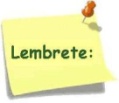 Hora de enviar as fotos das atividades para as professorasCorreção das atividades dePortuguêsBIBLIOTECA – Leitura do livro: “A primavera da lagarta”Livro disponível no grupo.Ed. Física                         MúsicaArteCorreção das atividades deMatemática